 Занятие 2                   Тема «Приключения капельки воды» Цель: расширить представления детей о значении воды в нашей жизни и экологических проблемах, связанных с водой; познакомить с круговоротом воды в природе.Задачи: воспитывать бережное отношение к великому богатству, источнику жизни на планете Земля – ВОДЕ и экономить её; развивать внимание, мышление, память, воображение, фонематический слух.Ход занятия.Загадки про воду.Вода                                                                Облако, тучаМеня пьют, меня льют.                                         Белая вата плывёт куда-тоВсем нужна я,                                                          Чем вата ниже,Кто я такая?                                                     Тем дождик ближе.                                                   Ручей                                                              СнегК маме-речке я  бегу                                Он всё время занят делом,И молчать не могу.                                    Он не может зря идти.                        Я её сын родной,                                       Он идёт и красит белымА родился – весной.                                  Всё, что видит на пути.Река                                                               ВолнаМы говорим: она течёт;                           В тихую погодуМы говорим: она играет;                         Нет нас нигде,Она бежит всегда вперёд,                       Как ветер подует -Но никуда не убегает.                               Бежим по воде.Разучивание закличек о дожде, о воде.Водичка, водичка!                                       Дождик, дождик!Умой моё личко,                                          Кап, кап, кап,Чтоб глазки блестели,                                 Замочи дорожки.Чтоб щёчки краснели,                                 Всё равно гулять пойдём,Чтоб смеялся роток,                                    Мама, дай сапожки!И кусался зубок.     Ребусы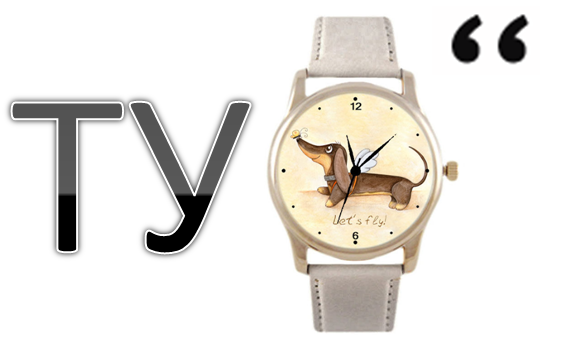 Экологическая сказка «Путешествие капельки»Г.А.Фадеева Экологические сказки. Пособие для учителей, Волгоград: Учитель, 2004,  с 6 -9.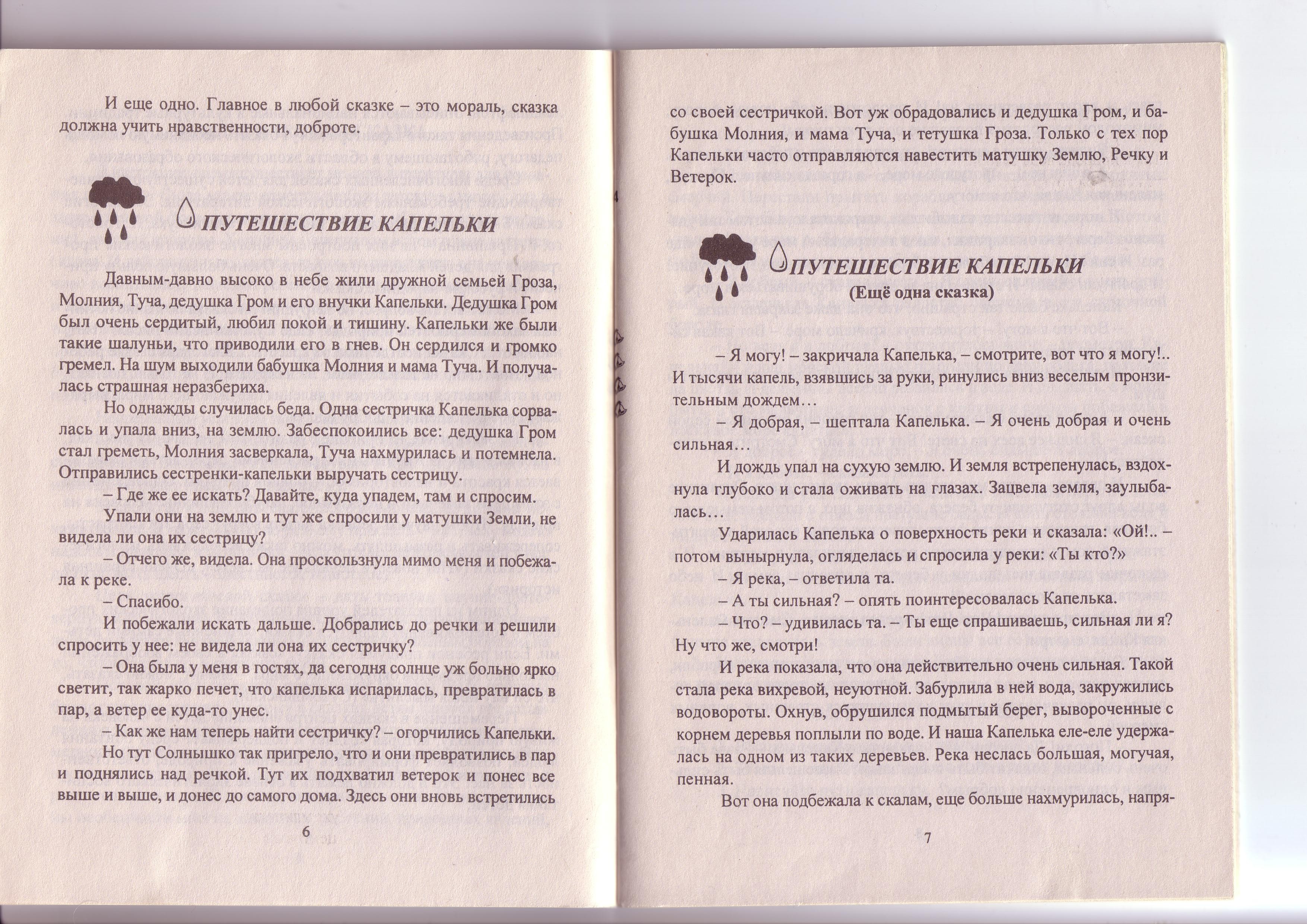 Обсуждение после сказки- Что удивило вас в сказке?- В каком виде и где можно найти воду? - Откуда берётся вода в реках и озёрах?Рефлексия- У вас на партах лежат тучки и солнышки, выберите солнышко, если вам занятие понравилось, в противоположном случае – выберите тучку. Дети прикрепляют картинки магнитами на доску.Творческое задание : нарисуйте капельку.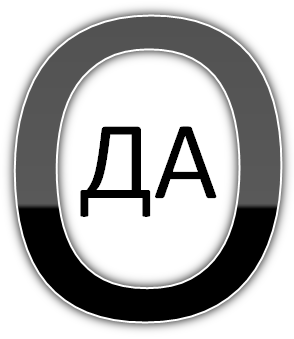 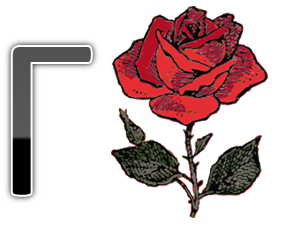 